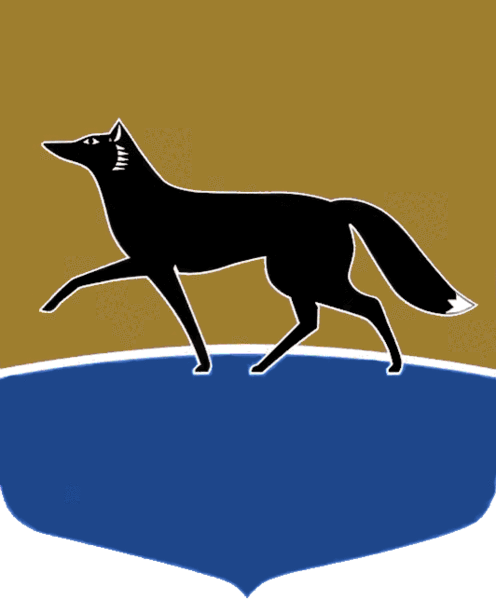 Принято на заседании Думы 26 мая 2023 года№ 342-VII ДГО перечне земельных участков,
находящихся в муниципальной 
собственности и подлежащих 
формированию для строительстваВ соответствии с Земельным кодексом Российской Федерации, 
Уставом муниципального образования городской округ Сургут 
Ханты-Мансийского автономного округа – Югры, решением Думы города 
от 27.12.2007 № 327-IV ДГ «О Порядке управления и распоряжения земельными участками, находящимися в собственности муниципального образования городской округ Сургут» Дума города РЕШИЛА:1.	Утвердить перечень земельных участков, находящихся 
в муниципальной собственности и подлежащих формированию 
для строительства, согласно приложению к настоящему решению.2. Признать утратившим силу решение Думы города от 30.11.2022 
№ 223-VII  ДГ  «О перечне земельных участков, находящихся 
в  муниципальной собственности и подлежащих формированию 
для строительства».Председатель Думы города							М.Н. Слепов «31» мая 2023 г.Приложениек решению Думы городаот 31.05.2023 № 342-VII ДГПеречень земельных участков, находящихся в муниципальной собственности и подлежащих формированию для строительства № п/пКадастровый номер земельного участкаПлощадь земельного участка (кв. м)Местоположение земельного участкаРазрешённое использованиеПраво,планируемое к предоставлениюСрок подготовки исходно-разрешительной документацииСрок проведения торгов1.86:10:0101062:28 570 Ханты-Мансийский автономный округ – Югра, город Сургут, улица Иосифа Каролинского, 2многоэтажная жилая застройка (высотная застройка). Код 2.6арендаII квартал2023 годаII квартал2023 года